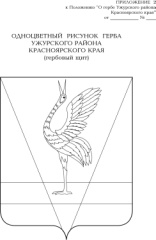 АДМИНИСТРАЦИЯ УЖУРСКОГО РАЙОНАКРАСНОЯРСКОГО КРАЯПОСТАНОВЛЕНИЕ31.10.2022                                         Ужур                                                               № 804О внесении изменений в постановление администрации Ужурского района от 18.08.2022 № 594 «Об утверждении Порядка предоставления грантов в форме субсидий субъектам малого и среднего предпринимательства на начало ведения предпринимательской деятельности»В соответствии с Постановлением Правительства Российской Федерации от 18.09.2020 N 1492 "Об общих требованиях к нормативным правовым актам, муниципальным правовым актам, регулирующим предоставление субсидий, в том числе грантов в форме субсидий, юридическим лицам, индивидуальным предпринимателям, а также физическим лицам - производителям товаров, работ, услуг, и о признании утратившими силу некоторых актов Правительства Российской Федерации и отдельных положений некоторых актов Правительства Российской Федерации", статьей 7 Устава Ужурского района Красноярского края, постановляю:1. Абзац восемь пункта 3.1 приложения к постановлению администрации Ужурского района от 18.08.2022 N 594 " Об утверждении Порядка предоставления грантов в форме субсидий субъектам малого и среднего предпринимательства на начало ведения предпринимательской деятельности" изложить в следующей редакции:«показатели, необходимые для достижения результата предоставления гранта, и их значения.В случае возникновения обстоятельств, приводящих к невозможности достижения значений результатов предоставления гранта, в целях достижения которых предоставляется грант, в сроки, определенные Соглашением о предоставлении гранта, Администрация по согласованию с получателем гранта вправе принять решение о внесении изменений в Соглашение в части продления сроков достижения результатов предоставления субсидии, но не более чем на 24 месяца, без изменения размера гранта.При этом в случае невозможности достижения результата предоставления гранта без изменения размера гранта Администрация вправе принять решение об уменьшении значения результата предоставления гранта, а также возможность возврата гранта.»2. Контроль за выполнением постановления возложить на первого заместителя главы по сельскому хозяйству и оперативному управлению Ю.П. Казанцева.3. Постановление вступает в силу в день, следующий за днем его официального опубликования в специальном выпуске газеты «Сибирский хлебороб».И.о. главы района                                                                             Ю.П. Казанцев   